学业水平考试合格性考试模拟测试卷(八)（时间：60分钟  满分：100分）一、选择题:本大题共20小题,每小题3分,共60分,在每小题给出的四个选项中,只有一项是符合题目要求的。1.端午节期间,市场上粽子的价格要比平时高一些。这主要是因为(　　)A.价值决定价格	B.供求影响价格	C.政府控制价格	D.质量决定价格2.分析漫画《代价》,据此回答漫画所反映的经济现象给我们的消费启示是(　　)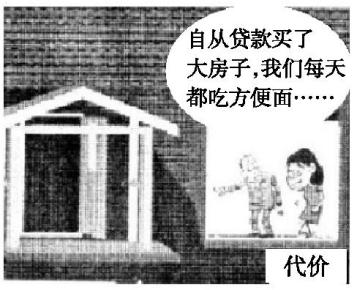 ①要量入为出,适度消费　②要避免盲从,理性消费　③要保护环境,绿色消费　④要树立正确的消费观A.①②③	　　　　　　　　　　　　B.②③④C.①③④	　　　　　　　　　　　　D.①②④3.当前,我国实施积极的财政政策,加大力度发展高速铁路,加大力度发展航空航天事业,加大力度推行“宽带中国”战略。我国这样做是着眼于运用财政(　　)①提高社会总体消费水平　②促进资源合理配置　③促进国民经济平稳运行　④增强国有经济活力A.①②	B.①③	C.③④	D.②③4.在我国,依法纳税是公民的基本义务。以下对依法纳税的原因理解正确的是(　　)①每个公民都负有直接纳税的义务　②国家兴旺发达、繁荣富强与每个公民息息相关　③国家各项职能的实现,都必须以税收作为物质基础　④国家利益、集体利益、个人利益始终是一致的　A.①④	B.②③	C.①②	D.①③5.我国发展社会主义市场经济,既具有市场经济的共性,又具有自己鲜明的特征。其特征主要表现在(　　)①坚持公有制的主体地位　②以共同富裕为根本目标　③资源配置完全由市场决定　④能够实行科学的宏观调控A.①②③	B.①③④	C.②③④	D.①②④6.近年来随着中国经济实力的增强,中国人出境旅游的人数大幅提升,但随之而来的是中国游客在境外旅游时不文明行为的屡屡曝光,为中国形象带来很大的负面影响。这提醒我们(　　)①要不断提高政治参与的积极性　②要履行好维护国家荣誉的义务　③要自觉遵守国家的宪法和法律　④要自觉维护国家的利益和形象A.①②	B.②③	C.②④	D.③④7.某社区在新一届居委会选举中,想了不少办法来吸引年轻人,但不少青年居民并不热心,反应冷淡。假如你是该社区青年居民,应该在居委会选举中(　　)①珍惜选举的权利,选出令人满意的人大代表　②增强选举的参与感、责任感,积极参加选举　③提高自身的政治素养,投出自己神圣的一票　④积极参与国家事务管理,直接行使国家权力A.①②	B.②③	C.③④	D.①④8.某省政府在实施精准扶贫战略过程中,开通“扶贫专线”电话,方便群众及时了解和咨询扶贫政策,接受社会对扶贫开发的监督。“扶贫专线”电话的开通(　　)①便于公民监督政府的工作　②能够推动政务公开,消除社会矛盾　③保障了公民基本的民主权利　④有利于及时妥善解决贫困群众诉求A.①②	B.①④	C.②③	D.③④9.改革开放40多年来,在党的领导下,中华民族迎来了从站起来、富起来到强起来的伟大飞跃。由此可见(　　)①必须坚持中国共产党对一切工作的领导　②党履行了组织社会主义经济建设的职能　③改革开放确立了党的领导地位和执政资格　④党始终把人民的利益摆在至高无上的地位A.①②	B.①④	C.②③	D.③④10.宗教问题始终是我们党治国理政必须处理好的重大问题,宗教工作在党和国家工作全局中具有特殊重要性。我国历来重视宗教问题,努力做到(　　)①鼓励公民信仰宗教　②保护一切正常的宗教活动　③积极引导宗教与社会主义相适应　④不用行政的力量去消灭宗教,也不用行政的力量去发展宗教A.①③	B.②③	C.②④	D.③④11.文化生活中所讲的“文化”,是指相对于经济、政治而言的人类全部精神活动及其产品。下列选项中属于文化现象的有(　　)①某同学上街购买《文化生活》复习资料　②南京大屠杀档案被列为世界记忆名录　③全国人大拟将房地产税法纳入立法规划　④某中学组织学生参观杭州博物馆A.①②	B.②④	C.①③	D.③④12.国务院要求各地严格保护历史建筑,严禁随意拆除和破坏已确定为历史建筑的老房子、近现代建筑和工业遗产,不得拆真遗存、建假古董;要在保持历史建筑外观、风貌等特征基础上,合理利用,丰富业态,活化功能,实现保护与利用的统一。这一要求(　　)①旨在展示城市历史风貌,留住城市文化特色　②旨在丰富传统建筑内涵,展现传统文化魅力　③有利于彰显城市文化底蕴,提升城市品质形象　④有利于沿袭传统建筑文化,维护城市历史格局A.①②	B.②④	C.①③	D.③④13.某亲子真人秀节目在借鉴韩国原版节目的基础上融入中国传统文化中“孝老敬亲”的理念,播出后受到观众的一致好评。这说明(　　)①电视节目的创作应面向世界,博采众长　②传统文化是文化创新的源泉　③必须继承和发扬中华民族的优秀文化传统　④对传统文化必须“取其精华,去其糟粕”A.①②	B.②③	C.①③	D.②④14.当前,社会思想文化呈现“三多”的趋势,即多元、多样、多变,尤其是马克思主义指导思想面临多样化社会思潮的挑战,社会主义核心价值观面临市场逐利性的挑战,传统教育引导方式面临网络新媒体的挑战。为此,我们必须(　　)①在文化激荡中尊重文化多元化　②用社会主义核心价值体系凝聚共识　③坚持马克思主义的指导地位　④发挥思想文化的导向和示范作用A.①③	B.①④	C.②③	D.②④15.古代朴素唯物主义代表着人类哲学思想的萌芽,这种哲学形态(　　)①坚持了唯物主义的根本方向　②把简单的问题复杂化了　③缺乏科学依据,仅仅是猜测　④把物质归结为原子颗粒A.①②	B.①③	C.②④	D.③④16.物质运动的规律是客观的、普遍的。下列能体现这一道理的是(　　)A.知者行之始,行者知之成	B.精神生于道,形本生于精C.天有常道矣,地有常数矣	D.秀才不出门,尽知天下事17.爱因斯坦认为,宇宙非常大,大到不存在边界。霍金却提出,作为实体的宇宙,就会存在边界,要是宇宙不存在边界,那么它的体积就是无限大,无限意味着可循环,但是宇宙不是数字,并不能循环。宇宙到底有没有边界,我们目前还无从知晓。由此可见(　　)①相对于确定的对象会有多个真理　②宇宙边界争议需更科学的理论验证　③认识会受主客观因素影响有反复性　④追求真理是一个无止境的过程A.①②	B.③④	C.①③	D.②④18.李克强总理强调:几千年来人类文明史证明,单边主义冲突会破坏人类文明成果,和平发展才是人类文明的大趋势。上述论断的哲学依据是(　　)①思维与存在具有同一性　②实践是认识的基础　③认识源于人类文明史　④意识是对事物本质的正确认识A.①②	B.①③	C.②③	D.③④19.如图漫画《一刀剪》启示我们,想问题、办事情要(　　)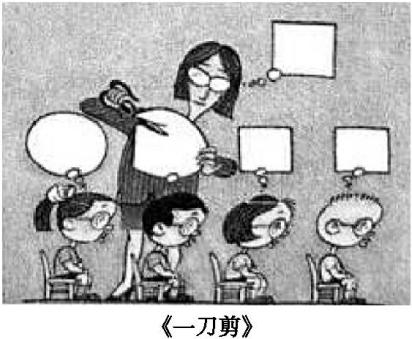 ①做到心外无物,以我为主　②一切从实际出发,实事求是　③坚持具体问题具体分析　④从矛盾特殊性中概括普遍性A.①②	B.①④	C.②③	D.③④20.一段时间以来,一些人对民营经济产生错误认识,社会上出现所谓“国进民退、民营经济退场论”等观点。为此,党中央反复强调要毫不动摇地鼓励、支持和引导民营经济的发展。从唯物史观角度看,之所以产生对民营经济的不同观点,是因为(　　)①社会存在决定社会意识　②人们的价值判断和价值选择具有主体差异性　③作出正确的价值判断和价值选择必须遵循社会发展规律　④价值观会影响人们对事物的认识和评价A.①②	B.①③	C.②④	D.③④二、非选择题:本大题共3小题,共40分。21.阅读下列材料,结合所学知识回答问题。某著名品牌曾连续多年荣登中国最有价值品牌榜榜首,能有今天来之不易。结合某著名品牌在对外开放战略上的变化,说明我国应如何发展更高层次的开放型经济。(12分)22.阅读下列材料,结合所学知识回答问题。推动构建人类命运共同体是新时代中国特色大国外交总目标,也是中国希望与各国共同努力的大方向。习近平主席多次就人类命运共同体理念郑重发声,表明中国一以贯之走和平发展道路的坚定决心。中国决不会以牺牲别国利益为代价来发展自己,中国发展不对任何国家构成威胁,中国永远不称霸、永远不搞扩张。中国将继续积极维护国际公平正义,主张世界上的事情应该由各国人民商量着办,不会把自己的意志强加于人。中国将继续积极推进“一带一路”建设,加强同世界各国的交流合作,让中国改革发展造福人类。中国将继续积极参与全球治理体系变革和建设,为世界贡献更多中国智慧、中国方案、中国力量,推动建设持久和平、普遍安全、共同繁荣、开放包容、清洁美丽的世界,让人类命运共同体建设的阳光普照世界!运用政治生活知识,分析材料是如何体现我国外交政策的基本内容的。(10分)23.阅读下列材料,结合所学知识回答问题。经党中央批准、国务院批复同意,自2018年起,将每年农历秋分设立为“中国农民丰收节”。国家将每年农历秋分设立为“中国农民丰收节”,既是对传统“二十四节气”这种古人智慧结晶的致敬与传承,同时也体现了当代中国人顺应自然规律和可持续发展的生态观。“中国农民丰收节”的设立,不仅是一次节庆,更是一种提醒,是对传统文化的提醒,是对过往民俗的提醒,同时也是对当代农业、农村、农民关注的提醒。作出这样的提醒,不是为了回顾、缅怀与热闹,是为了能够更好地迎接未来、走向未来。学者刘梦溪在《传统的误读》中曾指出,“文化秩序中既有累积的旧传统,又有正在衍生的新传统,这两部分也是一种互相制衡的关系,通过互相制衡以保持文化发展的渐进性”。乡俗与传统同样与时俱进,不断丰富和拓宽自身内蕴而积极吸纳现代内容,“中国农民丰收节”的设立,恰到好处地验证了这一点。(1)结合材料并运用文化生活知识,分析如何“更好地迎接未来、走向未来”。(8分)“文化秩序中既有累积的旧传统,又有正在衍生的新传统,这两部分也是一种互相制衡的关系,通过互相制衡以保持文化发展的渐进性”。运用矛盾基本属性的知识对此加以说明。(10分)参考答案一、选择题1.B　端午节期间,市场上粽子需求量较大,价格较高,B符合题意;A材料没有体现;C、D说法明显错误。2.D　漫画揭示了由于不顾家庭收入和经济实际,导致生活水平下降,违背了量入为出,适度消费,理性消费的消费观,①②④符合题意;漫画内容与保护环境,绿色消费无关,排除③。3.D　我国实施积极的财政政策,加大力度发展高速铁路等,可以加强基础设施建设,促进资源合理配置,同时也有利于刺激总需求增长,促进国民经济平稳运行,②③符合题意;①④不符合题意。4.B　公民只有在产生了应纳税行为时,才必须依法纳税,并非人人都要直接纳税,①错误;在我国,国家利益、集体利益和个人利益在根本上是一致的,但有时也会有矛盾,不是始终一致的,④错误;②③正确且符合题意。5.D　社会主义市场经济是同社会主义基本制度结合在一起的,其基本特征有:坚持公有制的主体地位,以共同富裕为根本目标,能够实行科学的宏观调控,①②④符合题意;③中“完全”说法错误。6.C　境外旅游中的不文明行为影响了中国礼仪之邦的形象,要求我们自觉维护国家的荣誉、利益和形象,②④符合题意;①③与题意无关,排除。7.B　依据题意判断,①选举人大代表不符合题意要求;④中“直接行使国家权力”说法错误;②③正确且符合题意。8.B　“扶贫专线”电话的开通,方便群众及时了解和咨询扶贫政策,便于公民监督政府的工作,也有利于公民向政府求助或投诉,及时妥善解决贫困群众诉求,①④正确;②中“消除社会矛盾”说法错误;公民基本的民主权利是选举权和被选举权,开通“扶贫专线”电话与此无关,排除③。9.B　改革开放40多年来,在党的领导下,中华民族迎来了从站起来、富起来到强起来的伟大飞跃,这说明了必须坚持中国共产党对一切工作的领导,也体现了党始终把人民的利益摆在至高无上的地位,①④符合题意;政府具有组织社会主义经济建设的职能,②错误;党的领导地位和执政资格早已确立,不是改革开放确立的,③错误。10.C　①中“鼓励”说法错误;积极引导宗教与社会主义社会相适应,③错误;②④正确且符合题意。11.B　文化是指相对于经济、政治而言的人类全部精神活动及其产品,南京大屠杀档案被列为世界记忆名录和某中学组织学生参观杭州博物馆,均属于文化现象,②④正确;①属于经济现象,③属于政治现象,均不是文化现象,排除。12.C　历史建筑作为传统文化的重要组成部分和继承方式,加强历史建筑的严格保护和合理利用,目的在于展示城市历史风貌,留住城市的建筑风格和文化特色,有利于充分发挥历史建筑的文化展示和文化传承价值,①③正确;②中“丰富传统建筑内涵”说法有误;④中“沿袭”说法错误。13.C　某亲子真人秀节目在借鉴韩国原版节目的基础上融入中国传统文化中“孝老敬亲”的理念,播出后受到观众的一致好评,这说明电视节目的创作应面向世界,博采众长,必须继承和发扬中华民族的优秀文化传统,①③正确;社会实践是文化创新的源泉,②错误;④材料未体现。14.C　我国社会主义文化建设坚持以马克思主义为指导,反对指导思想多元化,①错误;不同性质的思想文化,其导向和示范作用不同,④错误;②③正确且符合题意。15.B　古代朴素唯物主义把复杂的问题简单化了,把物质归结为具体的物质形态,②④错误;①③正确且符合题意。16.C　“天有常道矣,地有常数矣”说的是天地有一定的法则、规律,所以这段话体现了物质运动的规律是客观的、普遍的,C符合题意;“知者行之始”说的是实践和认识的关系,A不符合题意;“精神生于道,形本生于精”是唯心主义的观点,B不符合题意;“秀才不出门,尽知天下事”说的是认识的获得途径有直接经验和间接经验,D不符合题意。17.B　材料反映关于宇宙有无边界,科学家存在争议,而目前我们还无从知晓,说明认识会受主客观因素影响有反复性,追求真理是一个无止境的过程,③④正确;对于确定的对象,真理只有一个,①错误;认识的真理性只能由实践来检验,②错误。18.A　思维与存在具有同一性,说明世界是可知的,①符合题意;李克强总理的论断是被社会实践证明的,②符合题意;认识源于实践,③错误;意识是客观存在的主观映象,有正确和错误之分,④错误。19.C　漫画反映了对不同的人按相同的标准要求,背离了一切从实际出发、实事求是和具体问题具体分析的要求,②③正确;①④与漫画主旨不符,排除。20.C　社会上一些人和党中央对民营经济有着不同的观点,是因为人们的价值判断和价值选择具有主体差异性,②符合题意;人们的价值观不同,对事物的认识和评价往往不同,④符合题意;①③与设问构不成因果关系。二、非选择题21.解析:本题属于措施类试题。结合材料联系教材知识,可从实施名牌战略,提高生产和服务质量;实施多元化发展战略,以市场为导向调整产品结构;坚持引进来和走出去并重;充分利用现代信息技术等角度分析作答。答案:(1)遵循共商共建共享原则,加强创新能力开放合作,通过实施名牌战略创立国内名牌,培育和造就国际名牌,不断提高生产和服务的质量,树立中国企业良好的国际信誉和形象。(3分)(2)通过实施多元化发展战略,以市场为导向调整产品结构,实现优势企业的规模扩张,取得规模效益,全面提高我国企业的整体素质。(3分)(3)顺应经济全球化的趋势,坚持引进来和走出去并重,在更大范围、更广领域、更高层次上参与国际经济竞争与合作。(3分)(4)充分利用现代信息技术,以信息化带动企业的现代化发展水平和质量。(3分)22.解析:本题属于体现类试题。结合材料,从我国外交政策的基本立场、基本目标、宗旨、基本准则等角度进行分析即可。答案:(1)独立自主是我国外交政策的基本立场。我国主张世界上的事情应该由各国人民商量着办,不会把自己的意志强加于人。(2分)(2)维护我国的主权、安全和发展利益,促进世界的和平与发展,是我国外交政策的基本目标。中国维护国际公平正义,决不会以牺牲别国利益为代价来发展自己,中国发展不对任何国家构成威胁,中国永远不称霸、永远不搞扩张。(3分)(3)维护世界和平、促进共同发展是我国外交政策的宗旨。我国呼吁各国人民同心协力构建人类命运共同体,推动建设持久和平、普遍安全、共同繁荣、开放包容、清洁美丽的世界。(2分)(4)和平共处五项原则是我国对外关系的基本准则。中国将继续积极推进“一带一路”建设,加强同世界各国的交流合作,让中国改革发展造福人类。(3分)23.解析:第(1)问属于措施类试题。根据材料中“古人智慧结晶”“当代中国人”“传统文化”“当代农业、农村、农民”等关键信息,可以从对待传统文化的态度、文化创新、文化与经济的关系等角度分析作答。第(2)问属于分析说明类试题。运用矛盾的斗争性和同一性及其对立统一关系对此观点进行分析说明即可。答案:(1)①坚持“批判继承,古为今用”,保持和发扬传统文化中积极向上的内容,进一步彰显中华文化的独特魅力,增强中华文化影响力。(2分)②立足于新时代发展中国特色社会主义实践,不断进行文化创新,为传统文化注入时代活力,适应可持续发展需要。(3分)③文化与经济相互影响、相互交融,要关注当代农业、农村、农民问题,发挥优秀传统文化在促进农业发展、农村富裕、农民增收中的作用。(3分)(2)①矛盾即对立统一,斗争性和同一性是矛盾的两种基本属性。文化秩序中存在着既对立又统一的旧传统、新传统两个方面。(5分)②矛盾是事物发展的动力。文化秩序中的旧传统和新传统既对立又统一,由此推动文化的渐进性发展。(5分)名牌战略阶段多元化发展战略阶段国际化发展战略阶段全球化品牌战略阶段网络化战略阶段20世纪80年代20世纪90年代20世纪90年代末—21世纪初2005—2012年当前制作冰箱产品,获得中国电冰箱史上的第一枚质量金牌瞄准市场,从冰箱产品扩展到其他家电领域,创出中国家电第一品牌提出“走出去、走进去、走上去”的“三步走”战略,逐渐在海外建立起设计、制造、营销的“三位一体”本土化模式探索了互联网时代创造顾客的商业模式,即“人单合一双赢”模式市场和企业更多地呈现出网络化特征全部消化了所引进的技术,开发了具有世界先进水平的多种产品全部消化了所引进的技术,开发了具有世界先进水平的多种产品从每个发展阶段来看,“创造用户需求”是其制定战略的核心方向从每个发展阶段来看,“创造用户需求”是其制定战略的核心方向从每个发展阶段来看,“创造用户需求”是其制定战略的核心方向